Карточка №1С помощью условных знаков изобрази круговорот воды в природе.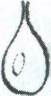 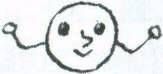 Капелька воды         Водяной пар                Поток воздуха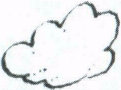 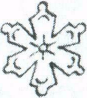 Облако                    Снежинка                         Ветер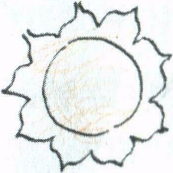 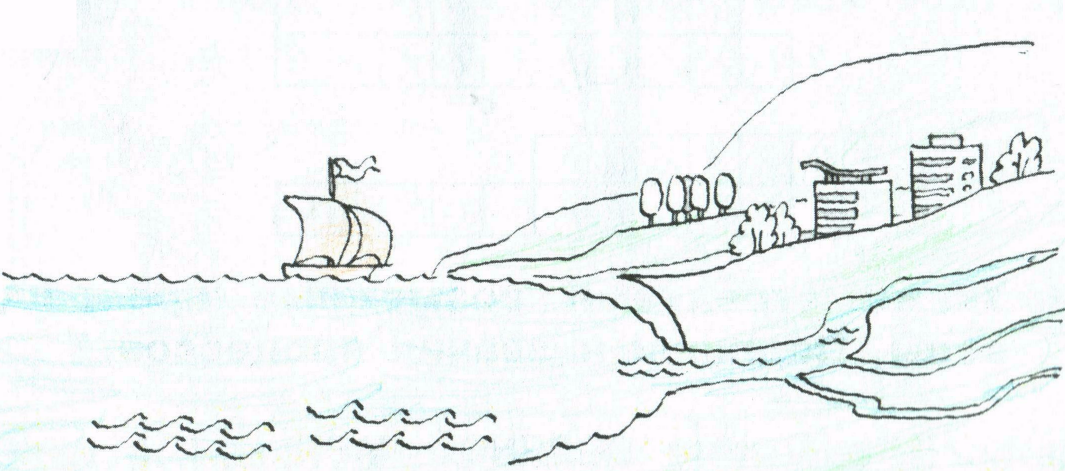 